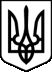 15.11.2021 № 01-24/Інформацію про роботу управління культури, національностей та релігій Калуської міської ради за жовтень 2021 року:Таблиця № 1Таблиця № 2Начальник управління					        	            Любов ДЖУГАНПогоджено:Заступник міського голови					           Надія ГУШ                                                                  УКРАЇНАКАЛУСЬКА МІСЬКА РАДА
УПРАВЛІННЯ КУЛЬТУРИ, НАЦІОНАЛЬНОСТЕЙ ТА РЕЛІГІЙвул. С.Бандери, . Калуш, 77300, тел./факс: (03472) 6-01-76, е-mail: uk.kmr@ukr.net                                       Код ЄДРПОУ: 02006359№з/пПроведені заходиПроведені заходиПроведені заходиВикористано коштів(грн.)ЖОВТЕНЬЖОВТЕНЬЖОВТЕНЬЖОВТЕНЬЖОВТЕНЬЦентральній  бібліотеці  ім. Т.Г.Шевченка Центральній  бібліотеці  ім. Т.Г.Шевченка Центральній  бібліотеці  ім. Т.Г.Шевченка Центральній  бібліотеці  ім. Т.Г.Шевченка Центральній  бібліотеці  ім. Т.Г.Шевченка Презентація музично-поетичної творчості та книжки «Вдячність» Олесі Франко -  калуської письменниці, викладачки, переможниці всеукраїнських конкурсів Виставка-ілюстрація «Далекий обрій пензликом торкну»Історичний онлайн-етюд «Мужність і відвага крізь покоління»Виставка-портрет «Собор душі його сягає неба»Експрес-виставка «Ні – торгівлі людьми!»Виставка-роздум «Відповідальність – неодмінна умова гідності і свободи людини»Викладка літератури «Декларація відповідальності людини – сходинки  особистісного зросту»Виставка-вшанування «Місія – Свобода»
Книжкова виставка-порада «Важливо для кожного, стосується всіх»
Експрес-інформація  «19 жовтня – День відповідальності людини»                     Виставка – портрет Богдана Гаврилишина «Ціна величі -  відповідальність» Літературне досьє  «Іван Драч:"вічний єретик",що творив обличчя епохи»Виставка-пам`ять «Стала пам’ять людська обелісками…»0 грн.0 грн.Інші бібліотечні заклади громадиІнші бібліотечні заклади громадиІнші бібліотечні заклади громадиІнші бібліотечні заклади громадиІнші бібліотечні заклади громадиГодина спілкування «Вчимося розуміти і захищати»Інформаційна бесіда  «Цікаві факти про наш край»Мистецька виставка «Барви рідної землі: художники України»Літературне досьє «Один із найвитонченіших та найаристократичніших поетів України»Виставка одного автора «Поет, січений дощем  і лютою журбою»Хобі-клуб «Стильні фантазії». Творча майстерняз виготовлення оберегів «Янголи Покрови»Книжкова виставка «Захисники України – нащадки славних козаків»Літературні пазли «Козацькі таємниці»Патріотичний ай стопер «Мужність і відвага крізь покоління»Сторінка історичного календаря «Сила нескорених»Тематична книжкова виставка  «За волю України» Історичний віраж «За Вітчизну під покровом Богородиці»Тематична виставка літератури «УПА:тернистими шляхами до омріяної України»Народознавча сторінка «Прийми нас , Мати,  під свій Покров»Історична година «В серцях несемо вдячності немало всім тим,хто землю боронить»Бібліоквест «Лине слава козацька  з далеких віків»Година національної гідності «Українське козацтво - наша  гордість і слава»Урок патріотизму «Захисники України – це гордість і душа держави, її надія й оберіг»Історичний екскурс «Колиска запорозького козацтва – острів Хортиця»Патріотична година  «Хай козацька мужність  ожива щоднини»	Історичне досьє «.…створилась армія УПА, щоби воскресла Україна і завітала свобода»Виставка-ім’я «…Його поезія – це душа. Вона живе у нас»Виставка-календар «Духовний світ митця»Караван книг «Сад поетичної творчості  Івана Драча»Літературний портрет «Духовний материк Івана Драча»Історичний календар «Бліц-стрибок 1995-го»Іноформаційна довідка «Вступ України до Ради Європи»Історична довідка «Діалог крізь роки і кордони»Тематична викладка «Україна вільна»Тематична виставка «Навіки пам’ять збережемо…»Книжкова виставка «Україна в жорстоких  обіймах війни»Сторінки історії «І пам’ятає світ врятований…»Історичний ракурс «Немеркнуче світло  великого подвигу»Мистецьке повідомлення «Його Батьківщина — сцена!»Острів фантазій «У рослинному царстві». Засідання любительського об'єднання «Дивоквіт»Година спілкування «Вчимося розуміти і захищати»Інформаційна бесіда  «Цікаві факти про наш край»Мистецька виставка «Барви рідної землі: художники України»Літературне досьє «Один із найвитонченіших та найаристократичніших поетів України»Виставка одного автора «Поет, січений дощем  і лютою журбою»Хобі-клуб «Стильні фантазії». Творча майстерняз виготовлення оберегів «Янголи Покрови»Книжкова виставка «Захисники України – нащадки славних козаків»Літературні пазли «Козацькі таємниці»Патріотичний ай стопер «Мужність і відвага крізь покоління»Сторінка історичного календаря «Сила нескорених»Тематична книжкова виставка  «За волю України» Історичний віраж «За Вітчизну під покровом Богородиці»Тематична виставка літератури «УПА:тернистими шляхами до омріяної України»Народознавча сторінка «Прийми нас , Мати,  під свій Покров»Історична година «В серцях несемо вдячності немало всім тим,хто землю боронить»Бібліоквест «Лине слава козацька  з далеких віків»Година національної гідності «Українське козацтво - наша  гордість і слава»Урок патріотизму «Захисники України – це гордість і душа держави, її надія й оберіг»Історичний екскурс «Колиска запорозького козацтва – острів Хортиця»Патріотична година  «Хай козацька мужність  ожива щоднини»	Історичне досьє «.…створилась армія УПА, щоби воскресла Україна і завітала свобода»Виставка-ім’я «…Його поезія – це душа. Вона живе у нас»Виставка-календар «Духовний світ митця»Караван книг «Сад поетичної творчості  Івана Драча»Літературний портрет «Духовний материк Івана Драча»Історичний календар «Бліц-стрибок 1995-го»Іноформаційна довідка «Вступ України до Ради Європи»Історична довідка «Діалог крізь роки і кордони»Тематична викладка «Україна вільна»Тематична виставка «Навіки пам’ять збережемо…»Книжкова виставка «Україна в жорстоких  обіймах війни»Сторінки історії «І пам’ятає світ врятований…»Історичний ракурс «Немеркнуче світло  великого подвигу»Мистецьке повідомлення «Його Батьківщина — сцена!»Острів фантазій «У рослинному царстві». Засідання любительського об'єднання «Дивоквіт»Година спілкування «Вчимося розуміти і захищати»Інформаційна бесіда  «Цікаві факти про наш край»Мистецька виставка «Барви рідної землі: художники України»Літературне досьє «Один із найвитонченіших та найаристократичніших поетів України»Виставка одного автора «Поет, січений дощем  і лютою журбою»Хобі-клуб «Стильні фантазії». Творча майстерняз виготовлення оберегів «Янголи Покрови»Книжкова виставка «Захисники України – нащадки славних козаків»Літературні пазли «Козацькі таємниці»Патріотичний ай стопер «Мужність і відвага крізь покоління»Сторінка історичного календаря «Сила нескорених»Тематична книжкова виставка  «За волю України» Історичний віраж «За Вітчизну під покровом Богородиці»Тематична виставка літератури «УПА:тернистими шляхами до омріяної України»Народознавча сторінка «Прийми нас , Мати,  під свій Покров»Історична година «В серцях несемо вдячності немало всім тим,хто землю боронить»Бібліоквест «Лине слава козацька  з далеких віків»Година національної гідності «Українське козацтво - наша  гордість і слава»Урок патріотизму «Захисники України – це гордість і душа держави, її надія й оберіг»Історичний екскурс «Колиска запорозького козацтва – острів Хортиця»Патріотична година  «Хай козацька мужність  ожива щоднини»	Історичне досьє «.…створилась армія УПА, щоби воскресла Україна і завітала свобода»Виставка-ім’я «…Його поезія – це душа. Вона живе у нас»Виставка-календар «Духовний світ митця»Караван книг «Сад поетичної творчості  Івана Драча»Літературний портрет «Духовний материк Івана Драча»Історичний календар «Бліц-стрибок 1995-го»Іноформаційна довідка «Вступ України до Ради Європи»Історична довідка «Діалог крізь роки і кордони»Тематична викладка «Україна вільна»Тематична виставка «Навіки пам’ять збережемо…»Книжкова виставка «Україна в жорстоких  обіймах війни»Сторінки історії «І пам’ятає світ врятований…»Історичний ракурс «Немеркнуче світло  великого подвигу»Мистецьке повідомлення «Його Батьківщина — сцена!»Острів фантазій «У рослинному царстві». Засідання любительського об'єднання «Дивоквіт»0 грн.Заклади культури клубного типу Калуської  МТГЗаклади культури клубного типу Калуської  МТГЗаклади культури клубного типу Калуської  МТГЗаклади культури клубного типу Калуської  МТГЗаклади культури клубного типу Калуської  МТГНД с. Довге Калуське - вікторина на козацьку тематику «Всі ми-діти козацького роду»НД с. Довге Калуське - вікторина на козацьку тематику «Всі ми-діти козацького роду»НД с. Довге Калуське - вікторина на козацьку тематику «Всі ми-діти козацького роду»0 грн.НД с.Боднарів -  концертна програма з нагоди Дня захисника України, ДняУкраїнського козацтва,79-ї річниці створення УПА та свята Покрови Пресвятої Богородиці «Ви кров свою за волю віддали»НД с.Боднарів -  концертна програма з нагоди Дня захисника України, ДняУкраїнського козацтва,79-ї річниці створення УПА та свята Покрови Пресвятої Богородиці «Ви кров свою за волю віддали»НД с.Боднарів -  концертна програма з нагоди Дня захисника України, ДняУкраїнського козацтва,79-ї річниці створення УПА та свята Покрови Пресвятої Богородиці «Ви кров свою за волю віддали»0 грн.НД с. Мислів -  вшанування пам’яті учасників АТО\ООС  та Героїв  УПА: Історичне досьє «…створилась армія УПА, щоби воскресла Україна і завітала свобода». Покладання квітів до могили померлого учасника АТО  Михайла Осташа, та могили Січових СтрільцівНД с. Мислів -  вшанування пам’яті учасників АТО\ООС  та Героїв  УПА: Історичне досьє «…створилась армія УПА, щоби воскресла Україна і завітала свобода». Покладання квітів до могили померлого учасника АТО  Михайла Осташа, та могили Січових СтрільцівНД с. Мислів -  вшанування пам’яті учасників АТО\ООС  та Героїв  УПА: Історичне досьє «…створилась армія УПА, щоби воскресла Україна і завітала свобода». Покладання квітів до могили померлого учасника АТО  Михайла Осташа, та могили Січових Стрільців0 грн.Площа перед  НД с. Пійло  - святковий концерт «Вірні сини Батьківщини» з нагоди відзначення  Дня захисників  та захисниць України, Дня Українського козацтва та 79-ї річниці створення УПАПлоща перед  НД с. Пійло  - святковий концерт «Вірні сини Батьківщини» з нагоди відзначення  Дня захисників  та захисниць України, Дня Українського козацтва та 79-ї річниці створення УПАПлоща перед  НД с. Пійло  - святковий концерт «Вірні сини Батьківщини» з нагоди відзначення  Дня захисників  та захисниць України, Дня Українського козацтва та 79-ї річниці створення УПА0 грн.НД с. Довге Калуське -  патріотична година, присвячена 79-й річниці створення УПА «Вони честь України і прадідів слава»НД с. Довге Калуське -  патріотична година, присвячена 79-й річниці створення УПА «Вони честь України і прадідів слава»НД с. Довге Калуське -  патріотична година, присвячена 79-й річниці створення УПА «Вони честь України і прадідів слава»0 грн.Біля пам’ятника Михайла Дяченка с. Боднарів - тематичне віче, присвячене Дню українського козацтва та Дню захисника України «Слава незламним захисникам»Біля пам’ятника Михайла Дяченка с. Боднарів - тематичне віче, присвячене Дню українського козацтва та Дню захисника України «Слава незламним захисникам»Біля пам’ятника Михайла Дяченка с. Боднарів - тематичне віче, присвячене Дню українського козацтва та Дню захисника України «Слава незламним захисникам»0 грн.НД с. Вістова  - святкова програа з нагоди Дня захисника УкраїниНД с. Вістова  - святкова програа з нагоди Дня захисника УкраїниНД с. Вістова  - святкова програа з нагоди Дня захисника України0 грн.Територія НД с. Студінка -  святкова програма до Дня захисника України, Дня Українського козацтва, 79-ї річниці створення Української Повстанської АрміїТериторія НД с. Студінка -  святкова програма до Дня захисника України, Дня Українського козацтва, 79-ї річниці створення Української Повстанської АрміїТериторія НД с. Студінка -  святкова програма до Дня захисника України, Дня Українського козацтва, 79-ї річниці створення Української Повстанської Армії0 грн.НД  с. Яворівка  - тематична година до Дня українського козацтва «Будьмогідні своїх предків»НД  с. Яворівка  - тематична година до Дня українського козацтва «Будьмогідні своїх предків»НД  с. Яворівка  - тематична година до Дня українського козацтва «Будьмогідні своїх предків»0 грн.НД  с. Яворівка -  година етики «Посієш вчинок, виросте звичка»НД  с. Яворівка -  година етики «Посієш вчинок, виросте звичка»НД  с. Яворівка -  година етики «Посієш вчинок, виросте звичка»0 грн.КЗ ПК «Юність» - засідання клубу «Золоті руки». Майстер клас для початківців «Чарівний бісер»КЗ ПК «Юність» - засідання клубу «Золоті руки». Майстер клас для початківців «Чарівний бісер»КЗ ПК «Юність» - засідання клубу «Золоті руки». Майстер клас для початківців «Чарівний бісер»0 грн.Краєзнавчий музей Калущини - День Юриста. Тема: «Професія юриста. Роль юриста в правовій державі»Краєзнавчий музей Калущини - День Юриста. Тема: «Професія юриста. Роль юриста в правовій державі»Краєзнавчий музей Калущини - День Юриста. Тема: «Професія юриста. Роль юриста в правовій державі»0 грн.НД «Просвіта» - катехична година «Розповідь про свято Покрови Пресвятої Богородиці»НД «Просвіта» - катехична година «Розповідь про свято Покрови Пресвятої Богородиці»НД «Просвіта» - катехична година «Розповідь про свято Покрови Пресвятої Богородиці»0 грн.НД с. Сівка Калуська  - година національної гідності «Українське козацтво – наша гордість і слава»НД с. Сівка Калуська  - година національної гідності «Українське козацтво – наша гордість і слава»НД с. Сівка Калуська  - година національної гідності «Українське козацтво – наша гордість і слава»0 грн.Марш захисників України від  Меморіальної дошки та горельєфу  Є.Коновальцю Марш захисників України від  Меморіальної дошки та горельєфу  Є.Коновальцю Марш захисників України від  Меморіальної дошки та горельєфу  Є.Коновальцю 0 грн.Пам’ятник Р.Шухевичу  - урочистості з  нагоди відзначення  Дня захисників та захисниць України, Дня Українського козацтва та 79-ї річниці створення УПА «Нам Україна вище над усе!»Пам’ятник Р.Шухевичу  - урочистості з  нагоди відзначення  Дня захисників та захисниць України, Дня Українського козацтва та 79-ї річниці створення УПА «Нам Україна вище над усе!»Пам’ятник Р.Шухевичу  - урочистості з  нагоди відзначення  Дня захисників та захисниць України, Дня Українського козацтва та 79-ї річниці створення УПА «Нам Україна вище над усе!»0 грн.Сквер біля ПК «Мінерал» - спортивний захід та показові виступи спортсменів кінно-спортивного клубу «ВАРТО»Сквер біля ПК «Мінерал» - спортивний захід та показові виступи спортсменів кінно-спортивного клубу «ВАРТО»Сквер біля ПК «Мінерал» - спортивний захід та показові виступи спортсменів кінно-спортивного клубу «ВАРТО»10 000 грн.НД «Просвіта»  - історична презентація «УПА – історія нескорених»НД «Просвіта»  - історична презентація «УПА – історія нескорених»НД «Просвіта»  - історична презентація «УПА – історія нескорених»0 грн.КЗ ПК «Юність» - документальна постановка «Справжні» НТ «Легенда» за участі бійців АТО/ООСКЗ ПК «Юність» - документальна постановка «Справжні» НТ «Легенда» за участі бійців АТО/ООСКЗ ПК «Юність» - документальна постановка «Справжні» НТ «Легенда» за участі бійців АТО/ООС0 грн.Виставкова зала - колективна виставка Калуських художниківВиставкова зала - колективна виставка Калуських художниківВиставкова зала - колективна виставка Калуських художників0 грн.Виїзна фотовиставка «На варті миру та спокою» Виїзна фотовиставка «На варті миру та спокою» Виїзна фотовиставка «На варті миру та спокою» 0 грн.КЗ ПК «Мінерал» - презентація книги «Височанка, що в околиці Калуша: погляд крізь десятиліття»КЗ ПК «Мінерал» - презентація книги «Височанка, що в околиці Калуша: погляд крізь десятиліття»КЗ ПК «Мінерал» - презентація книги «Височанка, що в околиці Калуша: погляд крізь десятиліття»0 грн.                                                                                                       Всього 10 000 грн.                                                                                                       Всього 10 000 грн.                                                                                                       Всього 10 000 грн.                                                                                                       Всього 10 000 грн.                                                                                                       Всього 10 000 грн.№ з/пВиконані роботи, придбані матеріальні ресурси, поповнено матеріально-технічну базуВикористано коштів (грн.)1Для централізованої бухгалтерії управління оплачено:канцтоваригосптоварикрісло стандарт629,00 грн.2332,95 грн.1350,00 грн.2Для КЗ «Централізована бібліотечна система КМР» оплачено:вогнегасник,кронштейнканцтоваритепло вентилятортелевізор (спец.фонд)2000,00 грн.300,00 грн.325,00 грн.10 000,00 грн.3Для КЗ «Музейно-виставковий центр КМР» оплачено:вогнегасникгосптовари1600,00 грн.1370,00 грн.4Для  Голинської дитячої школи мистецтв оплачено:канцтовари590,00 грн.5НД с. Боднарів придбано:габардин чорнийНД с. Кропивник придбано:госптовариБК імені А.Могильницького придбано: канцтовариНД с. Вістова придбано:госптовариНД с. Тужилів придбанообігрівачКЗ «Палац культури «Юність» придбано (спец. фонд): світильникигосптовари Оплачено поточний ремонт системи опалення:1625,00 грн.923,00 грн.264,60 грн.1000,00 грн.1450,00 грн.1180,00 грн.1040,00 грн.25621,20 грн.6КЗ ПК «Мінерал» оплачено (спец. фонд):господарські товари технічний інвентар (сушарки для рук, тримачі паперу) пасажирські перевезення Калуш-Київперезарядка вогнегасників відеозапис кліпів для учасників ЗВС «Ліра» (07.10)      -  квіти2 664,00 грн.3 442,70 грн.15 000,00 грн.1 700,00 грн.900,00 грн.600,00 грн.7Оплачено:транспортні перевезення (пленер художників)букети квітів, кошики квітів (відкриття  меморіальної дошки М. Костіву, Проща с. Гошів, прем’єра вистава НТ «Легенда», презентація книги О. Кузів, ювілей о. Михайла Бігуна, 20 років першого богослужіння в Храмі Різдва Пресвятої Богородиці ПЦУ (настоятель Федір Мороз)          -   лампадки      -   блокноти, афіші3000,00 грн.4200,00 грн.504,00 грн.1200,00 грн.Всього:86 811,45 грн. Всього:86 811,45 грн. Всього:86 811,45 грн. 